[ Vocabulary Materials ]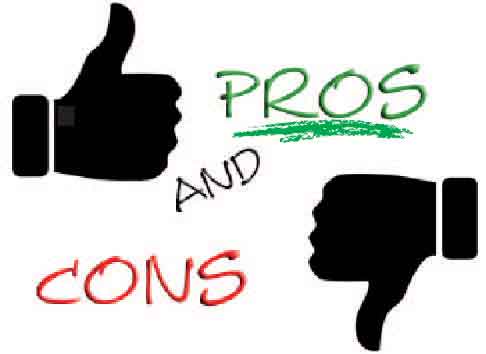 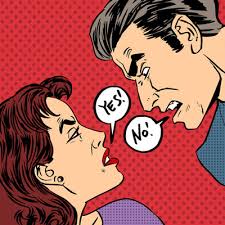 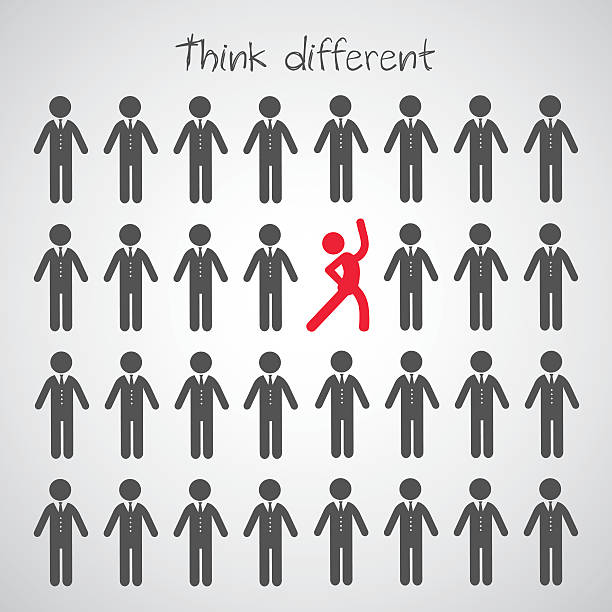 [ School uniform Picture ]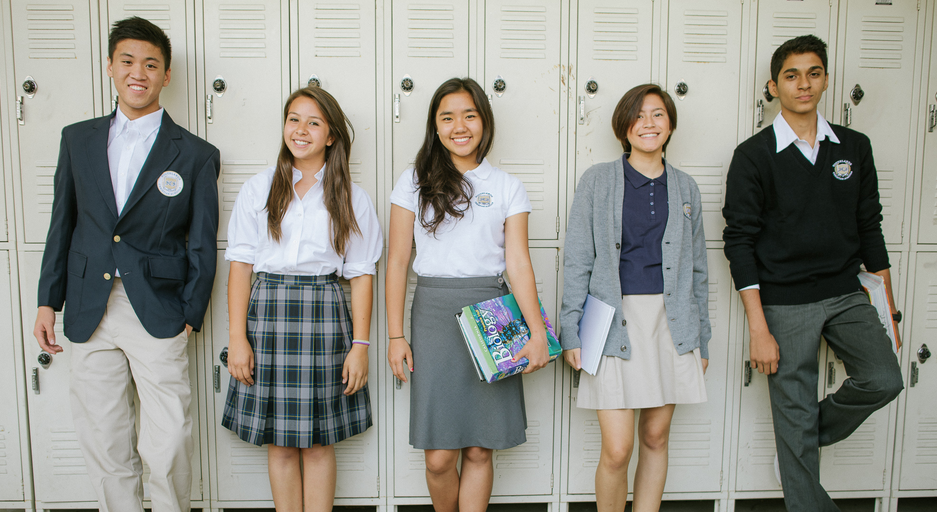 [ 8 cards of Pros and Cons ] 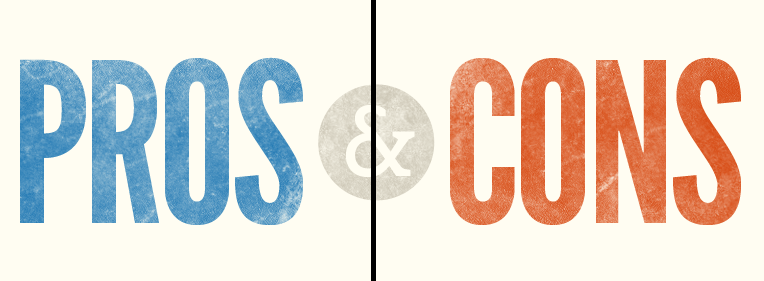  [ Worksheet 1 - Debate ]Students should wear uniforms in school.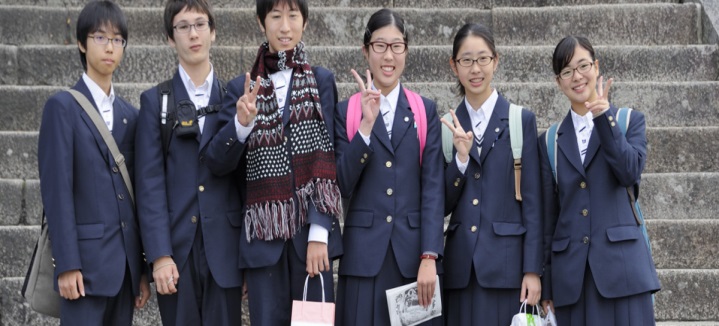 Do you agree or disagree?☐ Listening   ☑ Speaking   ☐ Reading   ☐ Grammar  ☐ WritingTopic:  Should students wear uniforms in school?Instructor:Belle, SophiaLevel:IntermediateStudents:8Length:30 MinutesMaterials: - Board & markers - School uniform picture - 8 copies of the “Students should wear uniforms in school.” debate worksheets - 8 copies of the clothes wordsearch worksheets - 8 cards of Pros and Cons - Realia (magnifier)Aims:Main aim- Students will encourage speaking fluency by “Students should wear uniforms in school.” debate task.Secondary aim- Students will be confident by giving their opinions for debate.Personal aim- Teacher wants to follow the Lesson Plan.Language Skills:Speaking- Debating each other about the topicListening- While students debate, they can listen each other carefullyReading- When Ss read the worksheet.Writing- Students write their idea about the topic in the debate worksheet.Language Systems:Phonology-  agree, disagree ‘ee’ long [ i ] sound                  - I don’t think so ‘think ‘ [ θ ] soundLexis-  Debate words (eg. Pros and Cons, evidence…)Grammar- I agree VS I disagree (explaining some common thoughts by simple present tense)Function-  Presenting the idea to express the opinionDiscourse- DebatingAssumptions:1. Ss know the teacher’s style of teaching.2. Ss know they should speak only English in the class.3. Ss are confident with group work.4. Ss already understand the structure of debateAnticipated Errors and Solutions:If Ss speak their L1 – Encourage them to speak EnglishIf Ss need more time to finish the debate (Cut-off plan)– Stop the debate and then choose the winner.If Ss finish their activity early (SOS plan)  – Give Ss the clothes wordsearch worksheetReferences:- Card for Pros and Cons : https://goo.gl/risaSW- Clothes wordsearch worksheet (SOS) :  www.bogglesworldesl.comPre-taskPre-taskPre-taskPre-taskMaterials: - School uniform pictureMaterials: - School uniform pictureMaterials: - School uniform pictureMaterials: - School uniform pictureTimeSet UpStudent ActivityTeacher Talk2minWhole ClassGreetingHello everyone. How are you today? (Show the picture of School uniforms)Have you ever worn the school uniforms?When did you wear the school uniforms?How do you think about wearing uniforms in school?(Elicit from students)(Let Ss talk about their experience.)OK, Let’s move on to today’s keywords.Task PreparationTask PreparationTask PreparationTask PreparationMaterials:- Board & Markers- Vocabulary Pictures  - Realia (magnifier)Materials:- Board & Markers- Vocabulary Pictures  - Realia (magnifier)Materials:- Board & Markers- Vocabulary Pictures  - Realia (magnifier)Materials:- Board & Markers- Vocabulary Pictures  - Realia (magnifier)TimeSet UpStudent ActivityTeacher Talk6minWhole ClassVocabularyT : Before we debate the today’s topic, let’s learn some new vocabulary.1. VocabularyT : Repeat after me.“pros” and “cons”Show the picture of the words.What do you think about this picture?(Elicit from students)(Let Ss talk about that)“pros” means a good point like strengths.“cons” means a bad point like weaknesses.T : Repeat after me.“evidence”(T: Miming explanation).T: Can you guess what we are doing? (Elicit)“evidence” means… Finding a fact for your opinions and something that makes clear.T : Repeat after me.“arguments”Show the picture of the word.Ts show some actions about the arguments.T1: I like this. It’s my style.T2: I don’t agree with you.T1: You never listen to me. T2: I think you’re so selfish.“arguments” means…It’s like a fighting to express your opinions each other.T : Repeat after me.“individuality”Show the picture of the word.T: What do you see in this picture? (Elicit)(Give Feedback to Ss.)“individuality” means…. Being oneself and Different from the others.Task RealizationTask RealizationTask RealizationTask RealizationMaterials: - Worksheet 1 (Debate): “Students should wear uniforms in school.” - 8 cards of Pros and ConsMaterials: - Worksheet 1 (Debate): “Students should wear uniforms in school.” - 8 cards of Pros and ConsMaterials: - Worksheet 1 (Debate): “Students should wear uniforms in school.” - 8 cards of Pros and ConsMaterials: - Worksheet 1 (Debate): “Students should wear uniforms in school.” - 8 cards of Pros and ConsTimeSet UpStudent ActivityTeacher Talk2min5min4min7min1minWhole ClassGroupWhole Class(Pros & Cons)1. Grouping2 Finding Supporting Evidence.3. Debate4. Rebuttals5. Who is the Winner?T: Now we’re talking about the topic.What is the title?(Ss: Students should wear uniforms in school.)1. Making two groupsT: Now We’ll choose the cards about Pros and Cons.(Ss pick the cards up)I’ll divide you into two groups.This is for Pros and that is for Cons.Please move to the seat in Pros and Cons.(Ss move to the seat in Pros and Cons.)2. Finding supporting evidenceInstructionIt’s time to think about your supporting evidence about the topic.(Distribute “Students should wear uniforms in school.” worksheet)Find your 2 pieces of supporting evidence with your group. You have 3 minutes.Demonstration (Elicit)(Write the debate format in the board.)T: What are the pros and cons of this topic?Let me know the one reason for each group.(Let Ss talk about their opinions and write the 2 answers on the board.)CCQHow many pieces of evidence do you have to have?(2)How much time do you have? (3min)(Ss find their supporting evidence for 3 min.)3. DebateInstructionNow, We’ll start to debate. Give your supporting evidence about the topic one by one.1. First affirmative speaker states their first argument.2. First negative speaker states their firs argument.3. Second affirmative speaker states their second argument.4. Second negative speaker states their second argument.Make sure one person can give a piece of evidence.Please stand up and speak your argument.CCQCan one person give two pieces of evidence? (No)Will you sit down when you give your supporting evidence? (No)(Ss debate.)4. RebuttalsInstructionT: Now, It’s time for rebuttals.First, I’ll give you a 3 minute break for each team to prepare their rebuttal speech.After 3 minutes, Let’s do rebuttals.1. Negative team states two rebuttals for the affirmative team’s two arguments.2. Affirmative team states two rebuttals for the negative team’s two arguments.Make sure one person can give one rebuttal.Please stand up and speak your argument.CCQHow much time do you have to prepare your rebuttal speech? (3min)Can one person give two pieces of evidence? (No)(Ss have a 3 minute break for each team to prepare their rebuttal speech.)(After 3 minutes, Ss state rebuttals each team)T: Now, it’s time to choose the winner. I think (          ) group has a strong reason so (          ) team is a winner.Post TaskPost TaskPost TaskPost TaskMaterials: - Board & markersMaterials: - Board & markersMaterials: - Board & markersMaterials: - Board & markersTimeSet UpStudent ActivityTeacher Talk3minWhole Class1. Error Correction2. Feedback1. Error Correction(Write sentences on the board that Ss misspoke during debate. Facilitate peer correction.)2. FeedbackT: Did you enjoy today’s activity?(Listen to Ss feedback on the activity)SOS ActivitySOS ActivitySOS ActivitySOS ActivityMaterials: - Worksheet2 (SOS): Clothes wordsearchMaterials: - Worksheet2 (SOS): Clothes wordsearchMaterials: - Worksheet2 (SOS): Clothes wordsearchMaterials: - Worksheet2 (SOS): Clothes wordsearchTimeSet UpStudent ActivityTeacher Talk5minIndividuallyClotheswordsearchInstructionsNow I’ll give you the clothes  wordsearch worksheet. Find the words in the big box.CCQAre you working together?What are you supposed to do?(Distribute clothes wordsearch worksheet and monitor discreetly)(If Ss don’t finish it, let them do free homework.) Affirmative teamNegative team1. the speaker 1's 1st argument1. the speaker 1's 1st argument2. the speaker 2's 2nd argument2. the speaker 2's 2nd argument◎ Rebuttal 1◎ Rebuttal 1◎ Rebuttal 2◎ Rebuttal 2[ Worksheet2 - Clothing word search ] 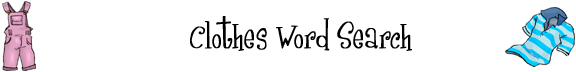 [ Worksheet2 - Clothing word search ] [ Worksheet2 - Clothing word search ] 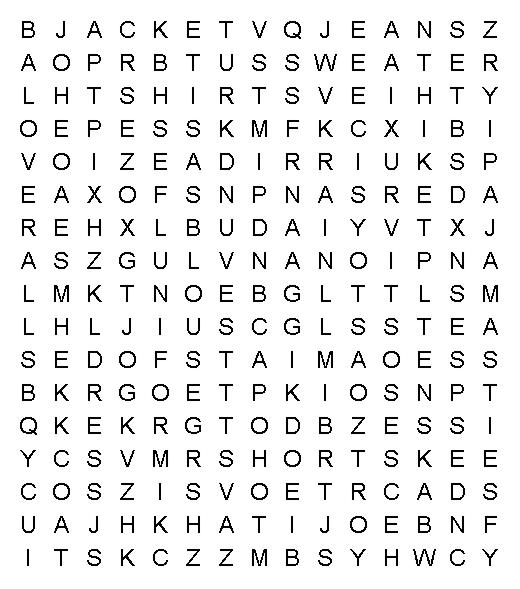 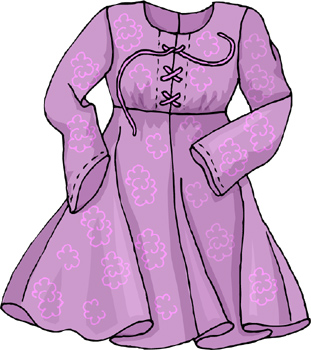 beltbikiniblousebootscapcoatdressgloveshatjacketjeansmittensoverallspajamaspantssandalsshirtshoesshortssockssuitsunglassessweatertieT-shirtuniformvestskirt